Term 1 - 2023COMPUTER STUDIES (MARKING SCHEME )FORM TWOName: ………………………………………………………….	Adm No: ……………….Class: …………………..Signature: ……………………………………………………..	Date: ……………………Using a diagram to  describe the following Digital data  Digital data is discrete in nature 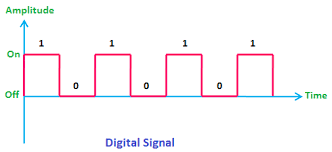 Analog data Analog data is continuous in nature 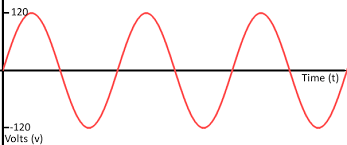 Award 1 for description and 1 mark for the diagram max 4The line of text in the box was created using Word processor. The cursor position is between the words “so” and “as”Describe what happen to the text in the box above when each of the following keyboard keys are pressedEnterAll the line of text from the word  “as” will move to the next line TabAll the line of text from the word  “as” will be pushed forward creating a wide space between the word “so” and “as” EndThe line of text will remain the same Award 1mark each max 3What is a warranty  Warranty is an agreement the buyer and the seller that spells out terms and condition of after selling a product in case of failure or malfunction Award 1 mark each max 1Give three content of a good warranty  Scope of coverageCallout response and liability agreementPreventative maintenance Award 1 mark each max 3 State the standard unit for measuring computer speed, memory and monitors size   Speed - HertzMemory- ByteMonitor Size- InchesAward 1 mark each max 3With reference to speed, size, cost  and charge leakage compare static RAM and Dynamic RAM Award 1 mark each max 4Mention four characteristics of Gas plasma Display monitor  Has high resolutionLight, hence portableExpensiveProduces a low amount of radiationOccupies less spaceAward 1 mark each max 4List four ways in which ICT can be used to enhance security in a supermarket Install alarming system for warnings and notificationsBiometric systems to restrict entryUse swipe card to grant access to restricted roomsInstall CCTV camera for monitoring and surveillance Award 1 mark each max 4State four health issues that could arise from prolonged use of computers or use of unsuitable furniture Repetitive Strain InjuriesHeadacheBackacheEye strainAward 1 mark each max 4Identify the device shown below  Magnetic stripe Recognition/Reader  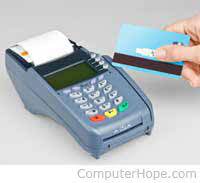 	Award 1 mark max 1	Figure 1Give four areas where the technology in 9(a) above is mostly used In Bank at the ATM for cash deposit and withdrawalUsed in Supermarkets for settling bills at the EPOSUsed at the parking lots to raise the barriersUsed to open doors of restricted rooms  Award 1 mark each max 4State four output devices found in an ATM machine  MonitorSpeakerPrinterCash dispenser tray Award 1 mark each max 4Use the table below to classify the devices in the table as input or output devices  Table 1Award 1 mark each max 5State four ways in which computers could be used in each of the following sectors other than ensuring maximum security Transport sector Computer based system are used to control traffic lights Navigation softwares are use drivers to locate places Computerized systems support booking and reservation Computer programs are used to prepare transport schedulesTracking system is used a tool of management Award 1 mark each max 4Retail shops  Advertisement using the internet or smart displaysE-commerceKeeping records or books of accounts using computer programsCommunication to the customers via whattapps, email and smsComputer support electronic payment platforms Award 1 mark each max 4List four softcopy output devices  Light Emitting DiodesProjectorMonitorSpeaker Award 1 mark each max 4Identify the most appropriate output devices for the production of each of the following Receipts and Invoices Dot Matrix/Daisy wheelArchitectural and Engineering drawingsPlotterOutput for visually impaired personBraille OutputLetters, memos and notices Laser printer/inkjetAward 1 mark each max 4Award 1 mark each max 3FeaturesSRAMDRAMSpeedFasterSlowerSizeSmallerLargerCostExpensiveCheapCharge leakage Charge leakage property absent therefore does not require refreshingCharge leakage property present  therefore require refreshingDevicesCategory (Input/Output)1TouchscreenInput2Projector Output3Interactive WhiteboardInput4Digital CameraInput5Microphone Input